Fall/Winter 2020-21Can you believe it!?! It’s already that time again! We are now open for fall/winter 2020-21 pre-registrations. You will probably notice several changes to our usual fall/winter schedule. Most of these changes are because we have added a few new class options. Including:FOUR all boys hip hop classes (starting at age 3)A new all boys gymnastics class (ages 7+). This class WILL ONLY run 1st and 2nd quarter (September- December)A new clogging class, in addition to our usual two classesWe are also VERY excited to have Miss Rachel back as an instructor this season AND by popular demand, Miss Andrea will be teaching two classes for us next season too. If you danced with us five years ago, you probably remember and loved both of them; We have been waiting a long four years to have them wrap up their college courses and get back to their SPSG roots. If you haven’t met either of them, check out their impressive bio’s on our website and take a peek at the classes they will be leading for 2020-21.To pre-enroll: You MUST have a 0 balance on your account to join new classes.Login to your parent portal- shinepowerstudio.com On the home page, you will see “Looking for a class.”Hit the Green button that says “Find a class.”You can then search classes or view them alphabetically. Once you add to your cart, you will be able to choose which child you are enrolling.Please only enroll for classes you were approved for…if you want to join a new class or style, contact Miss Meghan for guidance on placement.To add a child to your portal:Login to your portalHit the three lines in the top left.Hit “Account”Hit the Big Green plus sign.Once enrolled: make sure you have read through our handbook and policies. There are a few updates. Including:We are no longer requiring a pre-registration deposit per class upon registration. Instead we ask that you pay $25 per family upon registration. This is non-refundable but subtracted from first quarter tuition. In addition, it is expected that the full first quarter is paid on or before our registration day in mid-August. This date is TBA. All other tuition due dates are the same as previous years (Nov. 1, Jan. 1, March 1. Costumes in January).If you want to make smaller payments, prior to August, you can as long as the full amount is paid by registration day. Anyone that is listed as unpaid after our registration day will automatically forfeit their spots to students on our wait lists. You will get an email prior with the registration date.Big change #2: Due dates are the same as always but late policies have changed. Everyone will have up to 30 days to pay their tuition after the due dates. If not paid by day 30, we will automatically charge your credit card and add a $25 late fee charge. It is helpful to write due dates on your calendar and watch for the email’s prior.Spots are first come, first serve. Current students get first dibs on spots. Spot open to new students on April 28th.If your desired class is full, join the wait list. We try to make adjustments to fit in students or add classes if our wait lists are large,Shine Power Studio and Gym 2020-21 ScheduleWe have circled the classes that an instructor has approved for your 2020-21 schedule. Current students have first dibs on spots until April 28th. Register immediately to guarantee we do not fill up in your desired class. ALL registrations are taken online via our new parent portals. If you would like to add/change a class, please contact Meghan for assistance. First quarter tuition MUST be paid by registration day in August.CLASS DESCRIPTIONS & REQUIREMENTSClogging- Intermediate is for new clogging students. Pre-advanced is for new students (12+) or students with two-three years of clogging experience. To enroll in intermediate: Students must have at least 1 year of tap experience and be at least 9 years old by October 1st. Cheer Minis: Cheer minis is for ages 4+. Cheer minis will take place in the dance studio (with mats). After working in the studio, most classes will end with some gym time, where students can utilize the pit and tumble tramp.Advanced VS. Intermediate Cheer requirements: Advanced students must be at least 12 years old and able to perform back walkovers, front walkovers, cartwheels & roundoffs self-sufficiently. Unless the student is 14 years or older, they will be required to have back-handsprings and high jump executions as well. Students are encouraged to take the summer dance tumbling class or gymnastics if they want to be in advanced cheer eventually or if they want to continue to better their skills. Our intermediate level will remain for placement- based students with decent tumbling skills and great basing/flying strength but who do not necessarily have their high-level tumbling skills mastered. Competitive Dance Teams I & II- Students must take part in a try-out, judged process for these classes- Placement IS NOT easily given! In order to try-out students must be at least 10 years of age or specifically invited by an instructor. They must also be enrolled in a jazz or ballet class for the 2020 year. If you are interested, please grab a skill requirement guide from the studio or view them on our website. Also, make sure you have registered for at least one summer session and emailed Miss Meghan for the tryout date. These classes are run with extremely high expectations and are offered for dancers who want to take their skills to the next level and who put dance before all other athletics & activities. Pre-pointe- student must have 6+ consecutive years of ballet experience, must be at least 13 years old and MUST be enrolled in advanced ballet. Pointe can be very dangerous due to the amount of stress that is placed upon toes and ankles- any student whose feet are not done growing or any student who has issues with knees or ankles should not enroll in this class. Injury can occur easily!This class cannot be requested. Being placed in this class is a reward for hard work and dedication. Also, being enrolled in this class does not mean that you will perform en pointe for recital. If you are unable to hold releve or perform the necessary ballet steps, you will perform in flat shoes for recital. Please, understand if I hold a child back from enrolling in this class, even after age 13.Toddler Gymnastics (girls & boys, 3-5 years old)- Our Toddler class invites all active youngsters who are new to organized gymnastics class to join us for a fun, supportive & explorative experience.  Learn basic stretches, jumps, rolls, swings & more.  We will help your child learn what his or her body can do! Beginner & Intermediate Gymnastics (girls & boys, ages 5+)- Gymnasts will learn fundamentals on vault, bars, beam & floor.  This class invites all 5+ year olds who are new to gymnastics to learn forward & backward rolls, handstands, cartwheels, bridges, balancing skills & basics on beam, swinging & pullovers on bars, vaulting mechanics, and other fun skills.Pre-Team Gymnastics- This class is a stepping stone from Beginner/Intermediate to Team Gymnastics, but is not a required class when advancing.  This class invites future Team Gymnasts who have advanced from the Beginner/Intermediate level to continue improving and learning skills needed for success on our competitive team. We will reinforce previous skills, work to improve strength and flexibility, and learn new & more difficult skills like round offs, back walkovers, handstands & dismounts on beam, hip circles & dismounts on bars, vaulting skills & much more.  Team Gymnastics- Placement on team is by coach selection.  We intermix our levels with the belief that seeing is believing and provides the best encouragement to work hard.  Our lower level gymnasts get to see what they are working towards by watching our upper level gymnasts.  All of our gymnasts are held to the same high standards of excellence.  No matter what skill they are working, they know we are expecting them to work hard and keep a positive attitude.  SPSG Gymnasts will be required to compete in the AAU Compulsory & Optional Program during the season.Requirements of ALL Team Gymnasts:Register and attend both Team classes each weekRegister and compete in a minimum of two Gymnastics Meets during the 2020-21 seasonRegister for a yearly AAU & Gym Membership that runs from September 1 to August 31.  Cost is $45 per gymnast.  Membership is required to participate in AAU Sanction practices & meets.Purchase the team leotard which must be maintained in pristine conditionShort sleeve SPSG Leotard (roughly $55 when purchased as a group order, $65 as a single order)  We are hoping to get new, long-sleeve leotards this season. Price & info is TBA.Pay all applicable meet fees ($95-$120 per meet)Once signed up for a meet, gymnasts are responsible for payment even if no longer able to attend.  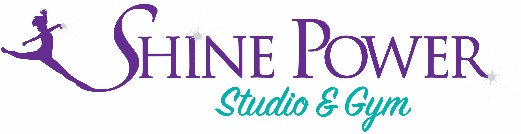 SHINE POWER STUDIO & GYM HANDBOOK*All 30 minute and 45 minute classes- one routine for the spring recital.	*All 1 hour classes- 2 routines for the spring recital.	*Tumbling/Gymnastics classes do not have a routine for recital.GENERAL CLASS INFORMATIONAll newsletters, bills and forms will be sent via email with the parent portals. Extra hard copies of newsletters will be displayed on the blackboard and front desk. To keep up to date with your payments and class info, please view your portal and emails frequently. Please expect Thanksgiving, Christmas, New Year, and Spring breaks. Dates will be emailed through your parent portal account. DANCE & CHEER CLASS PLACEMENTAt SPSG student placement from 3+ to 4th grade is done primarily by age level.  Each child can expect to stay in the same level for 2-3 years. Placement after 4th grade is by attainment for their desired classes. All placements are strictly at the discretion of the instructors and directors, not by parent request.  The teacher will inform families at the end of each year as to when they are ready to promote to the next level. Number of years of dance experience does not guarantee placement at a certain level.  Every child learns differently- the instructors take several factors into consideration when advancing students. Parents should encourage their child to focus on their own growth and to always trust in their teacher’s opinions.TUITION & FEESTo hold your child’s spot in a specific class, you must create a parent portal and register at shinepowerstudio.com. Once you are registered you need to pay your $25 per familiy. This is non-refundable and non-transferable between families. It will be subtracted from 1st quarter tuition.Dance/Cheer classes run on yearly basis. Tuition is due quarterly- by registration day in mid-august, and the first of November, January & March. Gymnastics classes are run on a quarterly basis (meaning: students can drop/join classes every two months, depending on availability). Quarters begin & tuition is due by our registration day mid-august, the first of November, January & March. Students can change levels between quarters with teacher approval. To drop after a quarter, please notify us in advance. Please write tuition due dates on your calendar. We expect tuition to be paid promptly the first of the quarter. You can also sign into your parent portal at any time to check and pay your balance. If a balance is 30+ days overdue, we will automatically charge the card on file and charge a $25 late fee.Any student who goes 2 or more months without paying tuition is subject to class removal and IRS notification.Costume fee bills will be posted January 1st. Costumes will cost no more than $68 per outfit. Costume bills MUST be paid by Feb. 1st. Any unpaid costume fee not paid by Feb. 1 will be charged an additional $5/ per costume/ per month. Any cheer student who helps with the concession stand during our Spring Recital will have their cheer costume fee voided the following year. All new students and students who chose not to help with concession will be charged a $30 rental fee for their costume. Cheer costumes are rented out and a rental waiver must be signed. They need to be returned, in good/clean condition by the Friday after recital. Any uniform returned late will be charged $25 per month until returned.Any student that drops a dance/cheer class after November 1st will still be charged and expected to pay for costumes. All returned checks will be charged an additional $25. Tuition must be paid in cash after 2nd offense. Discounts & Packages:$5 off for every additional dance/cheer/gymnastics class! Applying to siblings.			5th child in family- FREE!$50 off for every 10 hours of classes a family takes.$450/quarter for unlimited dance and gymnastics (per student). $275/quarter for unlimited dance and cheer classes (per student)Unlimited Packages are offered PER STUDENT, NOT PER FAMILY.  *Extra Competitive Dance/Gym Team fees not includedPRIVATE LESSONSParents may request a private lesson for their child at any point during the year. These can paid and set up directly with your coach/instructor. Please contact your instructor/coach for available time slots. Prices: Dance/Cheer: $15 for 30 minutes or $25 for an hour			Gymnastics: $25 for 30 minutes or $35 for one hour  Please add $10 for additional students during private.Competition Dance TeamEmail us for the tryout date. Students MUST have enrolled in at least one summer intensive session. If you are interested, you should view the competition handbook on the website or email Meghan for a copy. We have several requirements to attend the tryout. By emailing Meghan by June 1st, you can guarantee an email with the tryout date once it is set…feel free to ask your instructor if you are unsure if your child is ready. Competitive GymnastsRequirements of ALL Team Gymnasts:Register and attend both Team classes each weekRegister and compete in a minimum of two Gymnastics Meets during the 2020-21 seasonRegister for a yearly AAU & Gym Membership that runs from September 1 to August 31.  Cost is $45 per gymnast.  Membership is required to participate in AAU Sanction practices & meets.Purchase the team leotard which must be maintained in pristine conditionShort sleeve SPSG Leotard (roughly $55 when purchased as a group order, $65 as a single order)  We are hoping to get new, long-sleeve leotards this season. Price & info is TBA.Pay all applicable meet fees ($95-$120 per meet)Once signed up for a meet, gymnasts are responsible for payment even if no longer able to attend.  HANDBOOK & LIABILITY FORMSSPSG Handbook and Liability Form: When your register online with your portal, you are automatically agreeing to ALL our terms and regulations. Signatures are required on your portal and will be in effect throughout your entirety at SPSG. First quarter tuition must be paid registration. GENERAL Studio/Gym RulesHair MUST BE pulled back.No blue-jeans, dangly earrings, stomach/facial piercings, or necklaces worn in classNo gum or eating candy during class timesNo running or tumbling without teacher’s permissionNo entering the dance studio/gym without teacher permissionThe instructor is responsible for children only during class times. An adult must accompany children before and after classes. Classes often run back to back, thus the teacher cannot monitor children. Our waiting room is for watching & waiting ONLY. Please make sure that if you are bringing food, playing with toys, looking at magazine etc. that you are cleaning up after yourself. Do not run in waiting room or carry on loud conversations- It is very distracting to our students to have loud conversations and noises taking place within the viewing area.Nobody should be within the kitchen, office or behind the front desk AT ANY TIME. These areas are for “employees only.” If you are caught within these limits and we find any items to be missing, you will be liable. Students should use the bathroom before class begins. The studio opens 15 minutes before first class. If you bring your child early, please keep them in the waiting room, with you. Your instructors are often prepping for classes beforehand, do not send your child into the studio or gym until instructed by the teacher. Please use the drinking fountain to drink water. DO NOT wash hands, play, or stick gum in the fountain.All dance shoes & water bottles should be kept in the waiting room. Parents MUST watch from the watch windows. It is distracting to have parents in the gym and studio during classes. This is not allowed.*Note- If a student fails to follow the rules or is misbehaving, we will ask them to sit out and take notes during classes or give them a conditioning list to work on. The instructor has the right to call a parent if they become a distraction to the class multiple classes in a row. In this case, the child will be asked to withdraw from the course. DRESS CODEFootwear- Students must wear the required footwear for each class, meet, and recital.Tap- Black Tap shoesBallet- Pink ballet shoesJazz- Black Jazz ShoesTumbling/Gymnastics- Barefoot Cheerleading- plain white tennis shoesBoys HipHop- Hiphop ONLY tennis shoes. MAKE SURE THEY WERE NOT WORN OUTSIDE BEFORE ENTERING CLASS. *No STREET shoes should be worn in gym or studio at any time! Street shoes spread germs and ruin equipment, please respect this rule.Body wear- Students are expected to dress properly for classes. The following dancewear is REQUIRED!Ballet- All ballet and tumbling students must wear leotards to class. Ballet students also need to wear tights or leggings and are given the option of wearing shorter shorts or ballet skirts. Cheer- Chest must be covered. Wear a leotard or bralette with tanks, t-shirts and shorter shorts overtop for class. NO BAGGY CLOTHING!Jazz Hop, Boys Hip-hop, and Tap- Students can wear comfortable clothing.Gymnasts/Tumblers- Leotards must be worn. No shorts or shirts. Hair tied up in clean, tight bun All boy gymnasts: shorts and fitted t-shirts. **For safety purposes: ALL dance, cheer & gymnastics students must have hair pulled back and will not be allowed to participate in blue jeans, skirts, dirty shoes or dresses. SNOW DAYS & CANCELATIONSPlease check your email or our Facebook page prior to classes for cancellations. We try and coordinate with Boscobel Schools; however, we will not always be closed if the schools are closed. We will never penalize a student if they miss class due to weather related driving conditions. Parent discretion is always encouraged.3 class cancelations are built into our schedule. If we use up more than 3, a makeup class will be scheduled (normally during spring break).SPRING RECITALSpring Recital will take place: April/early May (exact date TBA). A Friday or Saturday in April or March will be set aside for recital pictures & individual gymnasts (optional). I will send out more information on pictures, ticket sales and costumes after January 1st.The Wednesday or Thursday before recital, will be a REQUIRED, rehearsal for all solos, duets, trios and all intermediate and advanced classes at the auditorium. There will also be a REQUIRED dressed rehearsal Friday for ALL students at the at the auditorium. Friday’s rehearsal will start promptly at 4:00 pm so please plan rides accordingly.  Any student who misses or is late for rehearsals CANNOT perform in the recital.Any student who misses 5 or more classes after February will not be able to perform in recital because they will be unprepared for their performance or you can discuss with your instructor the option of standing out of the areas you missed. *Multiple, private, make-up lessons will not help against absences- they need to be working with their class/ in their class to understand formations/ripples/tricks etc.SOLOS, DUETS & TRIOSAs my gift to graduating seniors- seniors will have the opportunity to pick a song and choreograph their own senior solo for recital. Please, let me know the song prior to choreographing.We also allow our HEAD instructors the opportunity to perform solos/duets during recitals.We DO NOT offer out solos each year; however, if our show number is below 32 then solos, duets & trios are an option. If you are interested in having one of these for the 2020 Spring Recital, you must turn in a request form (found on our website) by September 13th, 2020. Students who put in a request will be placed in a drawing for spots. The first 2-5 students drawn will be given two weeks to pay the fee, in full, in order to guarantee their place in recital.  Once the fee is paid, the student is obligated to practice with their instructor up to 5-10 times. Most lessons will be scheduled on Sundays or Wednesdays. If you are unable to make these days/times work then you will be unable to perform in recital. You must be willing to work into the instructor’s open time slots and you must understand that any lesson cancelled less than 24-hours in advance will be charged accordingly.  To qualify for a solo/duet/trio, ALL students must be enrolled in at least one regular dance class and they will need to have at least three years of dance experience. As a reward for their hard work and dedication, I will add the students name into the drawing an extra time for each dance/cheer/tumbling workshop they participate in during that year. Recital Solos: $350Recital Duets: $450Recital Trios: $550Recital Senior Solos: FREEOPEN GYMSOpen gyms will be offered throughout the year. Schedules for open gyms will be updated monthly.Open gyms are a time when students can come and use the gymnastics equipment and work their routines. An instructor will also be there for supervision ONLY. Because students are not being spotted or guided, they should make sure to work only on skills they are being taught in class. No parent supervision needed.Regular class rules apply: 1 person on trampoline at a time. No more than 3 jumping into the pit at a time. Equipment should be used for their intended purpose. No student/parental training.Cost: $5/ per open gym for enrolled students		$7 for non-SPSG studentsOR purchase a punch card (no refunds available)$45 for 10 sessions		$63- non-SPSG studentsNON STUDENTS MUST BRING A SIGNED WAIVER! For any questions or concerns please contact Miss Meghan or review our handbook, handouts, and website for immediate answers. Business related questions will not be answered on the weekends. I appreciate everyone’s understanding and I will always return calls/emails as soon as possible on Monday. Website: shinepowerstudio.com       	Phone: 608-485-2589     Email: shinepowerstudio@outlook.com     Coach Sheena: SPSG_Sheena@outlook.com       Mailing Address: 407 Lak5e Street. Boscobel, WI 53805		Studio Address: 404 Johnson St. Boscobel, WI. 561230……MONDAYDoor open at 3:45MONDAYDoor open at 3:45TuesdayDoors open at 3:15TuesdayDoors open at 3:15WednesdayDoors open at 7:30WednesdayDoors open at 7:30ThursdayDoors open at 3:15ThursdayDoors open at 3:15STUDIOGYMSTUDIOGYMSTUDIOGYMSTUDIOGYM3:30-4:00Tot Gymnastics(ages 3-5)KS3:30-4:00Dance Basics I(ages 3-5)MM4-4:30Boys HipHop I(ages 3-5)MM4:00-4:45All Boys Gymnastics(Ages 6+)SR1st & 2nd QT ONLY4:00-4:45Dance Basics III(ages 8+)MM4:00-4:45Beg/Inter Gym(ages 5+)KS4:00-4:45Dance Basics II(ages 5-8)MM4:00-4:45Beginner Cheer(ages 8+)KS/LB4:30-5:00BOYS HIPHOP II(ages 5-8)MM4:45-6:30Team GymnasticsSR5:00-5:30Inter. Clogging(ages 8+)MM4:45-5:55Pre-Team(placement)KS4:45-5:15Inter. Tap(ages 10+)MM4:45-6:30Team GymSR5-5:30BOYS HIPHOP III(ages 9+)MM5:30-6:30Tap/Ballet II(ages 10+)MM6:00-6:30Jazz-Hop III(ages 7+)AW5:15-6:00Inter. Ballet(placement)MM5:30-6:00Cheer Mini(ages 4-8)MM6:30-7:30Tap/Ballet I(ages 8+)MM6:30-7:00Jazz-Hop I/II(ages 10+)AW/LB6:00-7:00Comp Team I(Try-outs)MM/RB6:30-7:00Team GymLevel 4+(placement)6:00-6:30Pre-Advanced Clogging(placement)MM6:30-7:00Team GymLevel 3+(placement)7:00-7:45Adv. Cheer(placement)MM6:30-7:00Adv. Boys(placement, ages 11+)MM7:00-7:45Inter. Cheer(Placement)KS7:45-8:45Comp. Team II(Try-outs)MM/RB7:45-8:30Adv. Ballet(placement)RB7:00-7:30Int. Jazz(placement)MM8:30-9:15Pointe(placement)MM7:30-8:00Adv. Tap(placement)MM8:00-8:45Adv. Jazz(Requirements)MM8:45-9:15Adv. Clogging(placement)MM